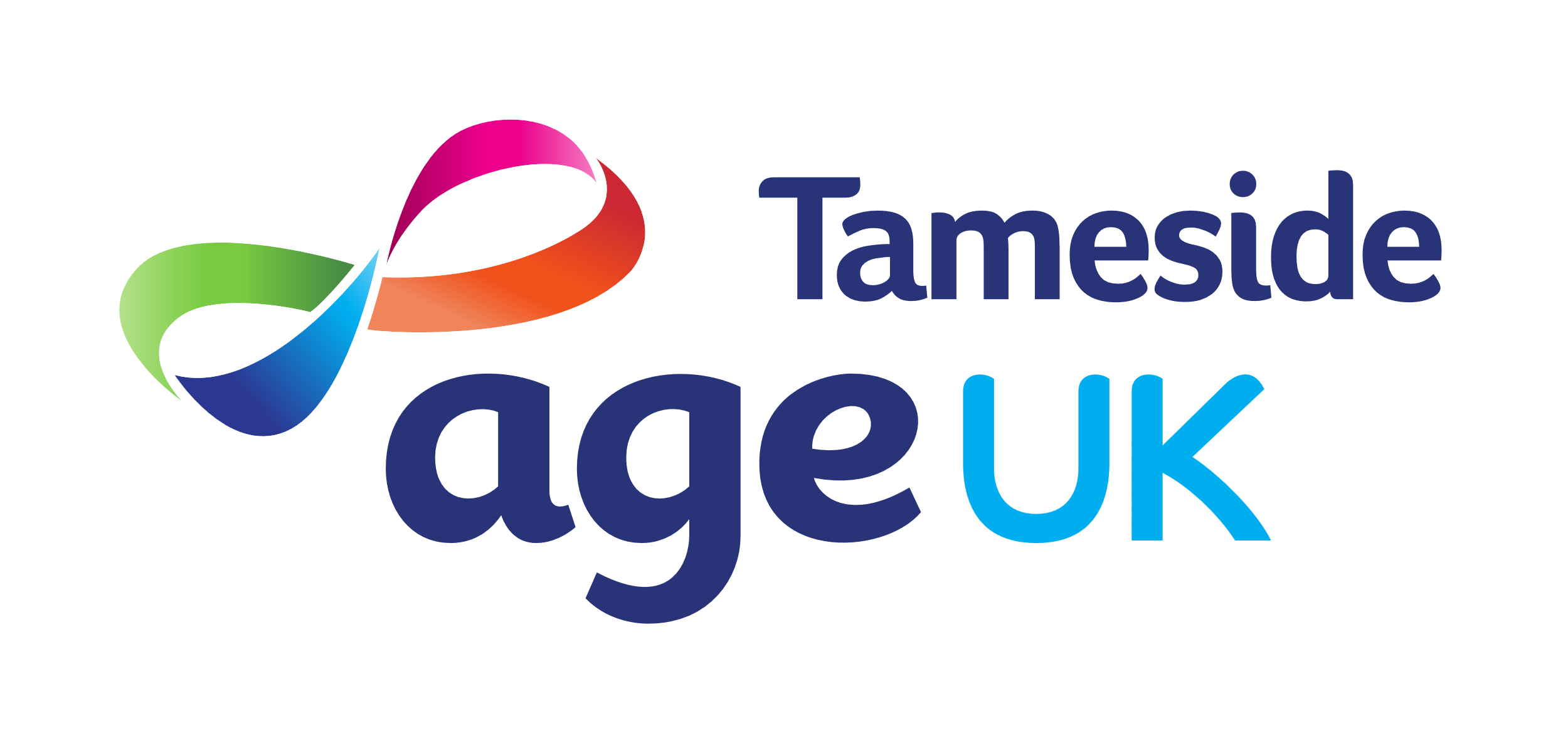 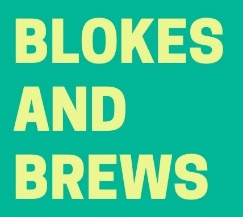 BLOKES AND BREWS REGISTRATION FORMDo you have any of the following health issues (PLEASE TICK):Other (please detail):Tell us what you would like to achieve from the group? (PLEASE TICK):We will ask you about this again at some point during your time with the group or afterwards by telephone. I consent to the safe storage of my information and consent to be contacted about the group:Signed:	Date:	Full Name Address Do you live alone Y/NYour Age Are you a carer Y/N Best Contact Number Email Address Emergency ContactDiabetes COPDAsthma Hypertension Arthritis Mental Health Mobility Needs Meet new people Make new friends Feel less lonely Try new activities Do activities I enjoy Build my confidence 